History is full of stories…Here are some of the big Medieval ones7. 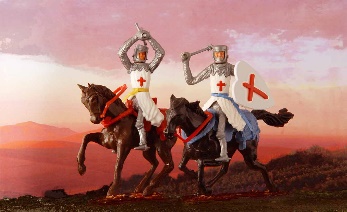 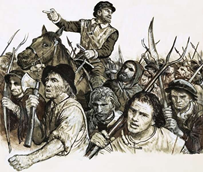 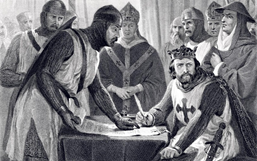 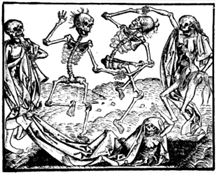 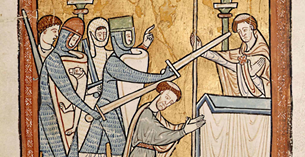 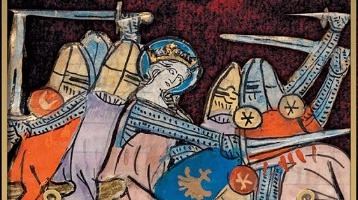 8.We usually say Medieval times (or the Middle Ages) date from 1000-1500 ADIf we want to be more specific, we can say that it starts and ends with two battles, the Battle of Hastings in 1066 and the Battle of Bosworth in 1485.  A King died at both these battles: Harold Godwinson in 1066, and when King Richard III is killed in 1485, the TUDOR royal family comes to the throne.  There are 5 (or 6!) Tudor monarchs: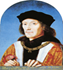 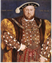 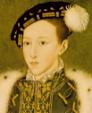 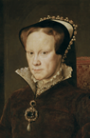 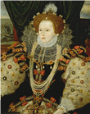 When Elizabeth - the last Tudor monarch - dies her cousin, King James VI of Scotland becomes king of England as well…but he is the first King James we have had, so WE call him King James I His reign marks the beginning of the…STUARTS